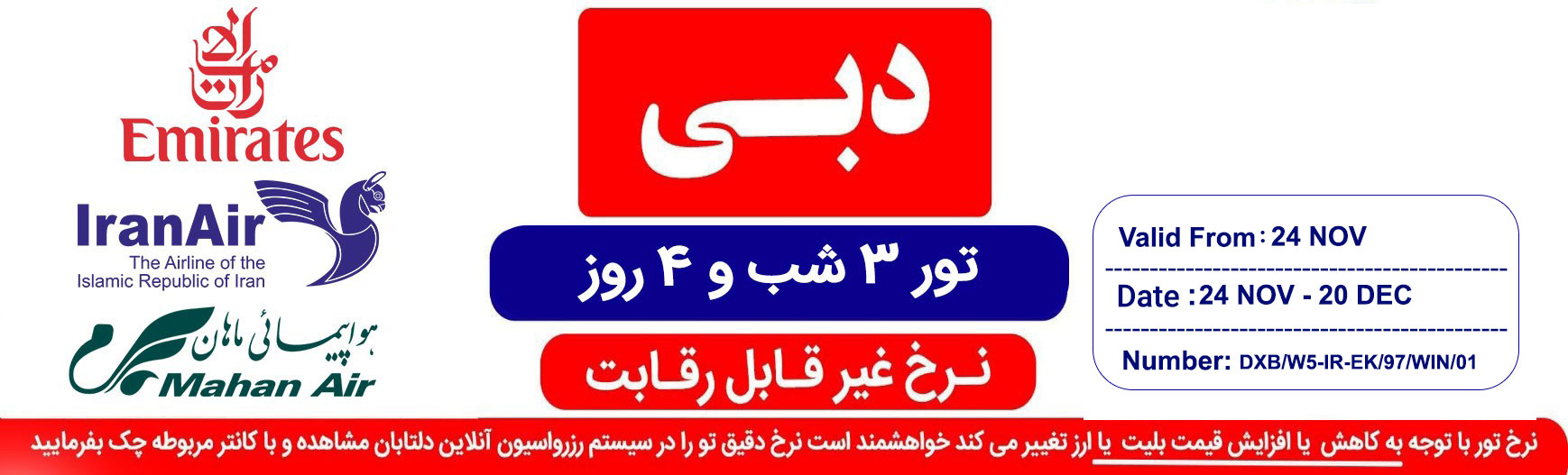 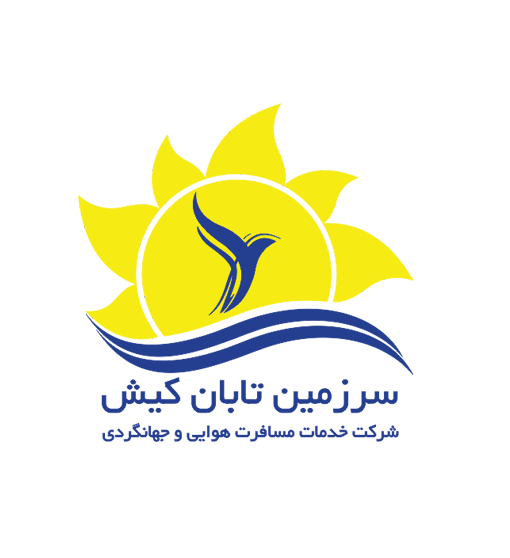 شرایط کنسلی: هتل ها گارانتی می باشد.و شرایط کنسلی مندرج در سایت می باشد.	از زمان رزرو تا 48 ساعت قبل از check in با یک شب جریمه و بعد از آن سوخت کامل می گرددکلیه هتل ها شامل ترانسفر رفت و برگشت فرودگاهی باvan   می باشند.در صورت درخواست ترانسفر اختصاصی برای هتل های 3*، 4* و 5* معمولی با کانتر مربوطه هماهنگی های لازم انجام شود.     لطفا به نکات زیر توجه فرمایید :1.فرزند بالای 18 سال حتماً باید پاسپورت جداگانه داشته باشد. ویزا برای خانم هایی که همراه پاسپورت همسرانشان هستند، غیر قابل اقدام و ایشان موظف به اخذ پاسپورت جداگانه می باشند.2.به نفر سوم تخت اضافه سفری با نرخ دو تخته تعلق می گیرد.3. نرخ کودک با تخت و بدون تخت ، با احتساب ویزا لحاظ شده است.4.مسئولیت کنترل گذرنامه از هرلحاظ (حداقل 6 ماه اعتبار) و ممنوعیت خروج از کشور مسافر به عهده ی آژانس درخواست کننده و خود شخص مسافر می باشد.  5. مدت اعتبار ویزا از زمان ورود به دبی 14 روز می باشد.6. مسئولیت کنترل اعتبار ویزا بعهده آژانس درخواست کننده می باشد. لذا هرگونه عواقب ناشی از عدم اعتبار ویزا و خسارت های وارده، بعهده آژانس درخواست کننده است.7. هزینه کودک زیر 2 سال  برای ویزا 290 درهم  می باشد.8. کمیسیون کودک 12-2 سال نصف کمیسیون بزرگسال می باشد و مبلغ INF (بدون کمیسیون) می باشد.09. با توجه به قوانین کشور امارات در خصوص مالیات، پرداخت هر شب هر اتاق در هتل های 2 و 3 ستاره ( 10 درهم ) ، هتل های 4 ستاره ( 15 درهم ) و هتل های 5 ستاره ( 20 درهم ) الزامی می باشد و باید توسط شخص مسافر و در بدو ورود به هتل پرداخت گردد.01. پرداخت ودیعه ( دیپوزیت ) در بدو ورود در تمامی هتل ها و باتوجه به درجه و قوانین هر هتل الزامی و بعهده شخص مسافر می باشد.11.هزینه بیمه مسافرتی برای افراد بالای 50 سال 50 هزار تومان می باشد که میبایست به مبلغ کل پکیج اضافه گردد.12.هزینه عوارض خروج از کشور به عهده مسافر می باشد.آژانس دلتابان درخواست کننده ی ویزا از طرف اداره مهاجرت دبی می باشد نه صادر کننده، در صورت عدم صدور ویزا این آژانس هیچگونه مسئولیتی ندارد ، مسافر و آژانس موظف به پرداخت جریمه بلیط ، هتل و مبلغ کامل ویزا می باشد. بازگشت به موقع مسافرین و رعایت مقررات کشور امارات، به عهده آژانس درخواست کننده می باشد و در صورت بروز هرگونه مشکل از طرف مسافر در این زمینه کلیه خسارت که شامل  مبلغ 5500 درهم و کلیه خسارات دیگر میباشد به عهده آژانس درخواست کننده می باشد.مسافرین محترم جهت مسائل مربوط به پرواز با دفتر ماهان در دبی با شماره  0097142285550 تماس بگیرند.همکاران محترم در صورت درخواست بلیط تک از این آژانس ملزم به چک کردن ویزای مسافر و اعتبار آن میباشند.توجه:کلیه آژانس های همکار ملزم به عقد قرارداد سازمان میراث فرهنگی استان تهران می باشند،در غیر اینصورت عواقب آن برعهده آژانس همکار می باشد.شرایط کنسلی پرواز ها طبق شرایط و قوانین پرواز های سیستمی می باشد لطفا با کارشناسان ما چک بفرمایید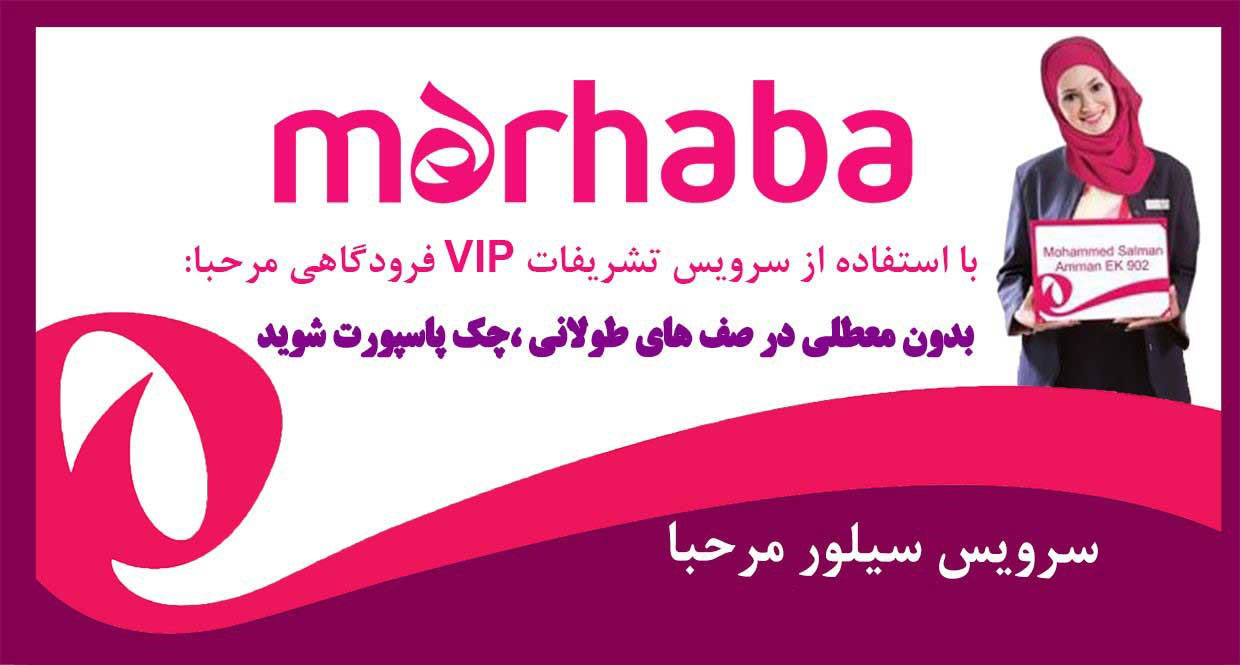 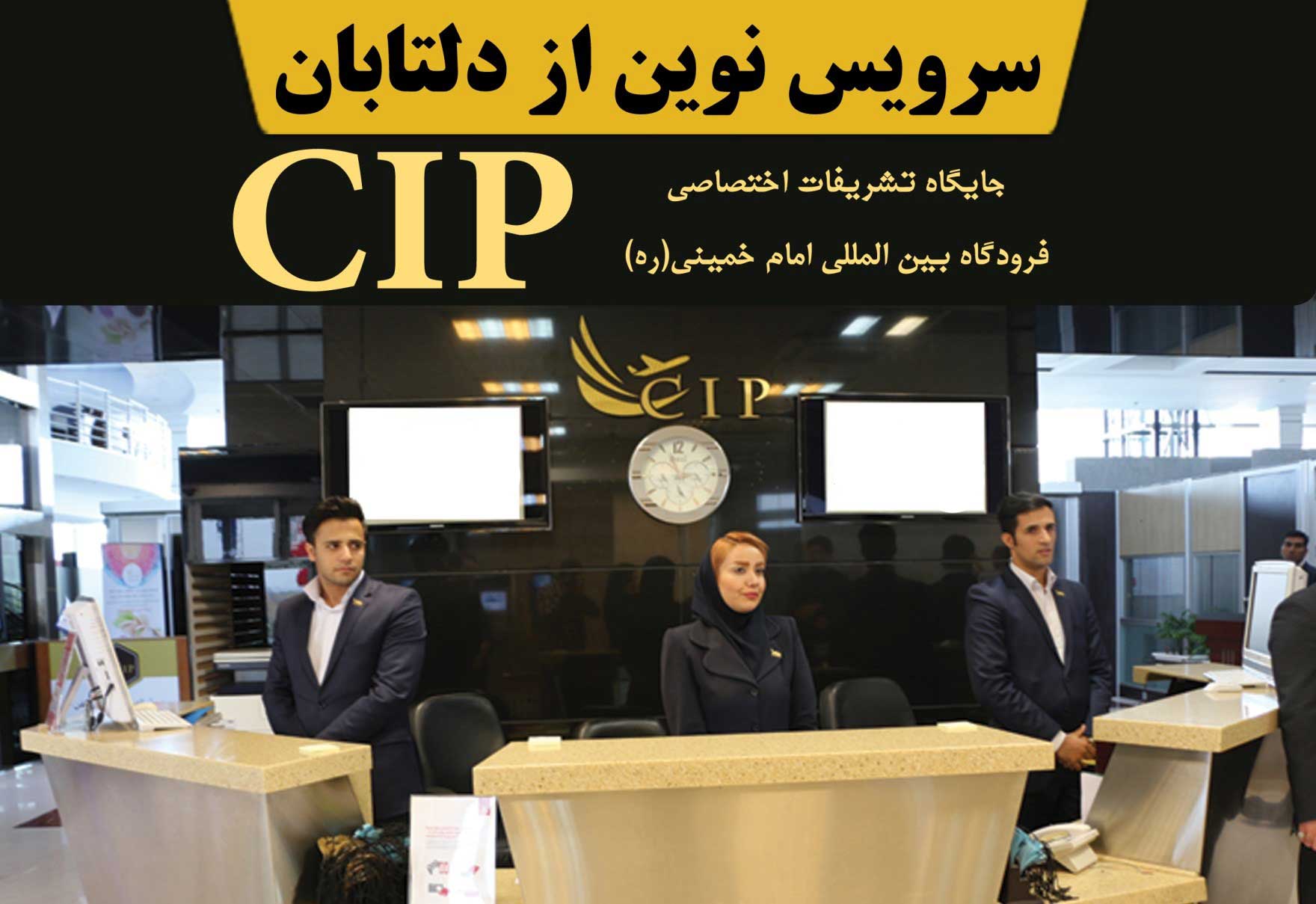 ردیفهـتـــلدرجهسرویسموقعیت هتلتعداد شباتاق دوتختهاتاق یک تختهکودک با تختکودک بدون تخت1صدف  3*BBDEIRA3 شب 540 درهم792 درهم537 درهم390 درهم1صدف  3*BBDEIRAشب اضافه88 درهم169 درهم84 درهم35 درهم2سیتی استار3*BBDEIRA3 شب567 درهم816 درهم555 درهم390 درهم2سیتی استار3*BBDEIRAشب اضافه94 درهم177 درهم90 درهم35 درهم3لوتوس گرند 4*BBDEIRA3 شب654 درهم1.020 درهم615 درهم420 درهم3لوتوس گرند 4*BBDEIRAشب اضافه123 درهم245درهم110 درهم45 درهم4بلک استون4*BBDEIRA3 شب660 درهم1.032 درهم645 درهم420 درهم4بلک استون4*BBDEIRAشب اضافه125 درهم249درهم120 درهم45 درهم5منا پلازا4*BBALBARSHA3 شب708 درهم1.059 درهم765 درهم420 درهم5منا پلازا4*BBALBARSHAشب اضافه141 درهم258 درهم160 درهم45 درهم6سامایا 4*BBDEIRA3 شب720درهم1.080درهم771 درهم420 درهم6سامایا 4*BBDEIRAشب اضافه145 درهم265 درهم162درهم45درهم7سیتی سیزن4*BBDEIRA3 شب735 درهم1.182 درهم720 درهم420 درهم7سیتی سیزن4*BBDEIRAشب اضافه150 درهم299 درهم145 درهم45 درهم8رز پارک 4*BBALBARSHA3 شب759 درهم1.230 درهم645 درهم420 درهم8رز پارک 4*BBALBARSHAشب اضافه158 درهم315 درهم120درهم45 درهم 9الخوری اتریم4*BBSHEIKHZAED3 شب786 درهم1.284 درهم771 درهم420 درهم9الخوری اتریم4*BBSHEIKHZAEDشب اضافه167 درهم 333درهم162 درهم45 درهم10جود پالاس 5*BBDEIRA3 شب831 درهم1.269 درهم780 درهم480 درهم10جود پالاس 5*BBDEIRAشب اضافه182 درهم328 درهم165 درهم45 درهم11مونپیک (هتل اپارتمان)5*BBDEIRADOE3 شب 999درهم1.710 درهمNA480 درهم11مونپیک (هتل اپارتمان)5*BBDEIRADOEشب اضافه238 درهم475 درهم65 درهم12حیات ریجنسی5*BBDEIRA3 شب1.000 درهم1.720 درهم930   درهم500 درهم12حیات ریجنسی5*BBDEIRAشب اضافه240 درهم970 درهم220 درهم70 درهم